     OGGETTO: Chiarimenti Gara Procedura Aperta Acquisizione in service di Workstation per l’analisi genetica qualitativa e quantitativa di acidi nucleici con apparecchiature in service, per la durata di anni tre per U.O.C. di Ematologia dello S.O. Annunziata.  In riferimento alla gara di cui all’oggetto si precisa quanto segue:!.     Lotti n.3-4-5 : Nella colonna U.M. si intende “Reazione”.2.    La scadenza per la presentazione delle offerte è inprorogabile.3.   L’offerta economica deve essere inserita in un’unica busta, e non suddivisa in  tante bustine.4.  Tutta la documentazione deve essere sottoscritta dal Titolare o dal Legale Rappresentante della ditta, così pure l’offerta economica, come specificato nel disciplinare di gara. Può essere sottoscritta da un procuratore , ma la procura deve essere in “originale”.;5.   L’offerta in triplice copia deve essere restituita su carta intestata resa in bollo,o sull’allegato elenco articoli (all.n.3-Elenco articoli), reso anch’esso in bollo. L’offerta senza prezzi deve essere inserita nell’offerta tecnica.6.   La strumentazione va offerta in noleggio o in service, come precisato dal Medico utilizzatore dell’U.O.C. di Ematologia.7.   Le quantità dei test, reazioni o kit riportate nell’allegato n. 3-Elenco articoli sono da intendersi per “anni tre”.8.  Le certificazioni ISO o di conformità CE in lingua inglese devono essere tradotte in lingua italiana.9. La documentazione, anche se fascicolata, va timbrata e firmata su ogni paginaIl Responsabile del Procedimento 			Il Direttore U.O.C. F.S.L.	      Sig.ra  Rosa Maria Tiano			           Dott. Teodoro Gabriele  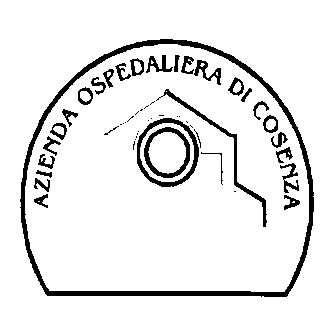     Azienda Ospedaliera di CosenzaU.O.C. Forniture, Servizi e Logistica(Tel) 0984/681.671 - 0984/681936 (Fax)    Azienda Ospedaliera di CosenzaU.O.C. Forniture, Servizi e Logistica(Tel) 0984/681.671 - 0984/681936 (Fax)    Azienda Ospedaliera di CosenzaU.O.C. Forniture, Servizi e Logistica(Tel) 0984/681.671 - 0984/681936 (Fax)Cod. Fiscale: 01987250782Cod. Fiscale: 01987250782I-87100 – Cosenza, 13.04.2015Via S. Martino